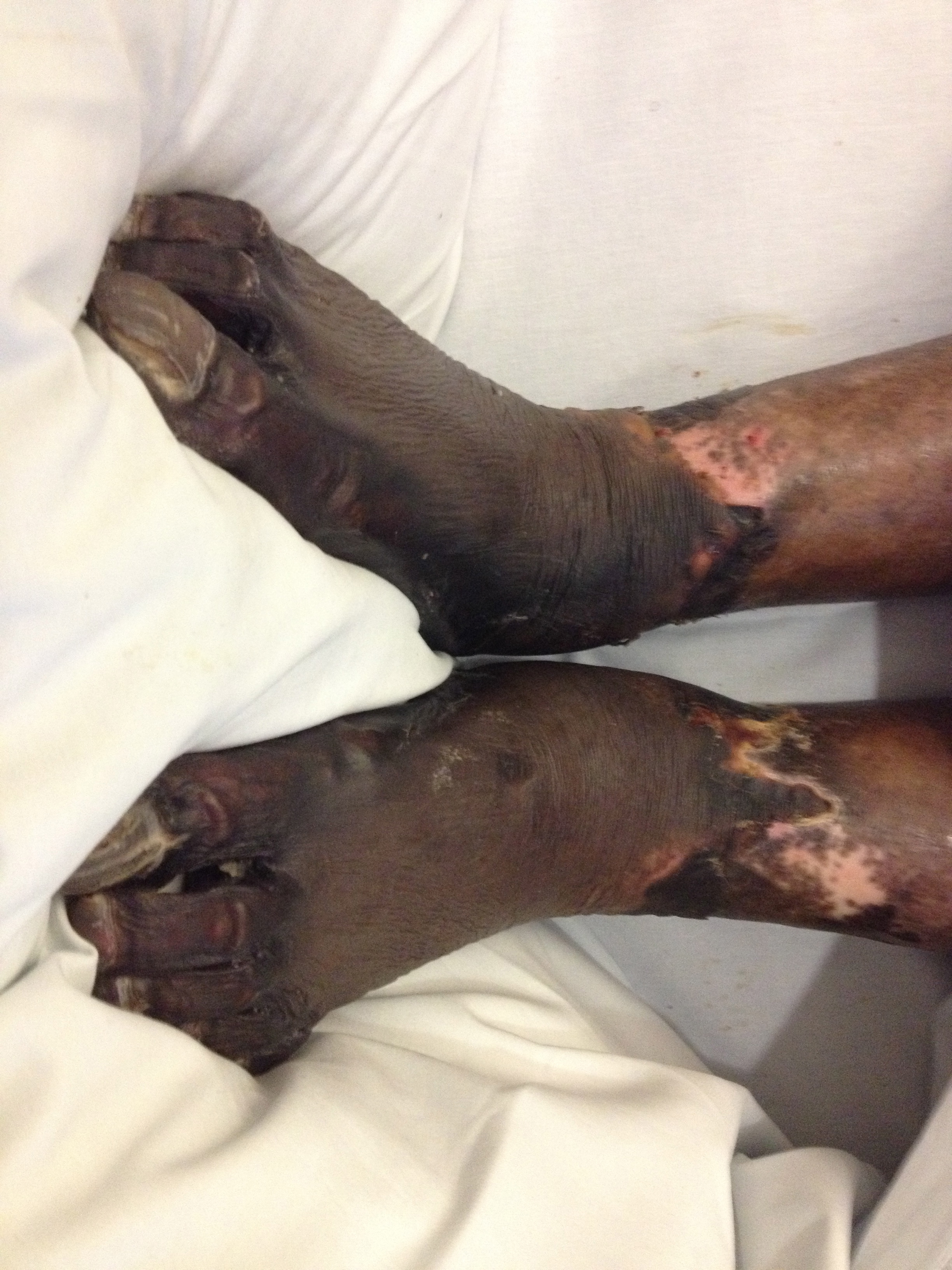 Figure 1 showing purpura fulminans leading to peripheral gangrene in the feet. 